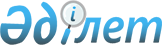 О внесении изменений и дополнения в приказ исполняющего обязанности 
Министра культуры и спорта Республики Казахстан от 30 июля 2015 года 
№ 261 "О распределении государственного образовательного заказа на подготовку специалистов с высшим и послевузовским образованием, а также с техническим и профессиональным, послесредним образованием в учебных заведениях Министерства культуры и спорта Республики Казахстан на 2015-2016 учебный год"Приказ Министра культуры и спорта Республики Казахстан от 10 сентября 2015 года № 291. Зарегистрирован в Министерстве юстиции Республики Казахстан 7 октября 2015 года № 12146

      Согласно подпункту 23-6) статьи 7 Закона Республики Казахстан «О культуре» от 15 декабря 2006 года, а также в целях реализации постановления Правительства Республики Казахстан от 17 июня 2015 года № 453 «Об утверждении государственного образовательного заказа на подготовку специалистов с высшим и послевузовским образованием, а также с техническим и профессиональным образованием в организациях образования, финансируемых из республиканского бюджета (за исключением организаций образования, осуществляющих подготовку специалистов для Вооруженных сил, других войск и воинских формирований, а также специальных государственных органов) на 2015-2016 учебный год», ПРИКАЗЫВАЮ:



      1. Внести в приказ исполняющего обязанности Министра культуры и спорта Республики Казахстан от 30 июля 2015 года № 261 «О распределении государственного образовательного заказа на подготовку специалистов с высшим и послевузовским образованием, а также с техническим и профессиональным, послесредним образованием в учебных заведениях Министерства культуры и спорта Республики Казахстан на 2015-2016 учебный год» (зарегистрированный в Реестре государственной регистрации нормативных правовых актов за № 11799, опубликованный в газете «Казахстанская правда» от 1 августа 2015 года № 145 (28021)) следующие изменения и дополнение:



      преамбулу изложить в следующей редакции:

      «Согласно подпункту 23-6) статьи 7 Закона Республики Казахстан «О культуре» от 15 декабря 2006 года, а также в целях реализации постановления Правительства Республики Казахстан от 17 июня 2015 года № 453 «Об утверждении государственного образовательного заказа на подготовку специалистов с высшим и послевузовским образованием, а также с техническим и профессиональным образованием в организациях образования, финансируемых из республиканского бюджета (за исключением организаций образования, осуществляющих подготовку специалистов для Вооруженных сил, других войск и воинских формирований, а также специальных государственных органов) на 2015-2016 учебный год», ПРИКАЗЫВАЮ:»;



      в Государственном образовательном заказе на подготовку специалистов с послевузовским образованием в учебных заведениях в сфере культуры и искусства, финансируемых из республиканского бюджета, на 2015-2016 учебный год, утвержденном указанным приказом:



      строки, порядковые номера 16, 22, 25, 28, 30, 43, 45, 46, исключить;



      строку, порядковый номер 18, изложить в следующей редакции:

      «                                                                   »;



      строки, порядковые номера 20, 21 изложить в следующей редакции:

      «                                                                   »;



      строку, порядковый номер 24, изложить в следующей редакции:

      «                                                                   »;



      строку, порядковый номер 34, изложить в следующей редакции:

      «                                                                   »;



      строку, порядковый номер 42, изложить в следующей редакции:

      «                                                                   »;



      строку, порядковый номер 47, изложить в следующей редакции:

      «                                                                   »;



      строку, порядковый номер 51, изложить в следующей редакции:

      «                                                                   »;



      дополнить строкой, порядковый номер 51-1, следующего содержания:

      «                                                                   »;



      в приложении 3 к указанному приказу:



      в Государственном образовательном заказе на подготовку специалистов с техническим и профессиональным образованием в учебных заведениях в сфере культуры и искусства, финансируемых из республиканского бюджета, на 2015-2016 учебный год:



      строки, порядковые номера 69, 70, исключить;



      строки, порядковые номера 36, 37, 38 изложить в следующей редакции:

      «                                                                   »;



      строки, порядковые номера 48, 49 изложить в следующей редакции:

      «                                                                   »;



      строку, порядковый номер 65, изложить в следующей редакции:

      «                                                                   »;



      строку, порядковый номер 67, изложить в следующей редакции:

      «                                                                   »;



      строку, порядковый номер 71, изложить в следующей редакции:

      «                                                                   ».

      2. Департаменту образовательной, научной деятельности и международного сотрудничества (Болатханұлы Д.) обеспечить:

      1) государственную регистрацию настоящего приказа в Министерстве юстиции Республики Казахстан;

      2) в течение десяти календарных дней после государственной регистрации настоящего приказа его направление на официальное опубликование в периодических печатных изданиях и информационно-правовой системе «Әділет»;

      3) после официального опубликования размещение настоящего приказа на интернет-ресурсе Министерства культуры и спорта Республики Казахстан;

      4) в течение десяти рабочих дней после государственной регистрации настоящего приказа представление в Департамент юридической службы Министерства культуры и спорта Республики Казахстан сведений об исполнении мероприятий, предусмотренных подпунктами 1), 2) и 3) настоящего пункта.



      3. Контроль за исполнением настоящего приказа возложить на вице-министра культуры и спорта Республики Казахстан Ахмедьярова Г.А.



      4. Настоящий приказ вводится в действие со дня его первого официального опубликования.      Министр культуры и спорта

      Республики Казахстан                       А. Мухамедиулы
					© 2012. РГП на ПХВ «Институт законодательства и правовой информации Республики Казахстан» Министерства юстиции Республики Казахстан
				186М040700Актерское искусство3206М040900Хореография 2216М041000Сценография 2246М041400Графика 2346М040500Дирижирование3426D040600Режиссура 3476D041600Искусствоведение 4516D040400Традиционное музыкальное искусство151-16D040500Дирижирование 1360404013Инструментальное исполнительство и музыкальное искусство эстрады: квалификация «Преподаватель детской музыкальной школы, концертмейстер»6360370404023Инструментальное исполнительство и музыкальное искусство эстрады: Квалификация «Преподаватель детской музыкальной школы, артист (руководитель) оркестра, ансамбля»2318230380404033Инструментальное исполнительство и музыкальное искусство эстрады: Квалификация «Преподаватель детской музыкальной школы, артист (руководитель) оркестра, народных инструментов»342834048Квота для лиц казахской национальности, не являющихся гражданами Республики Казахстан (2 %)202049Всего квот4040650408013Хореографическое искусство: квалификация «Артист балета»5900067Всего6900071Всего квот1010